             УТВЕРЖДАЮПредседатель комитета по образованию города Барнаула Н.В. Полосина                                                                                                                                                                                                                                                                          12.02.2019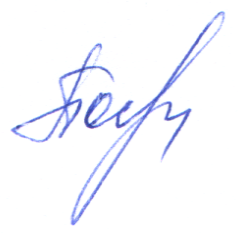 ПЛАНпо устранению недостатков, выявленных в ходе независимой оценки качества условий оказания услугМБДОУ «Детский сад №92» Железнодорожного районана 2019 годНедостатки, выявленные в ходе независимой оценки качества условий оказания услуг организациейНаименование мероприятия по устранению недостатков, выявленных в ходе независимой оценки качества условий оказания услуг организациейПлановый срок реализации мероприятияОтветственныйисполнитель(с указанием фамилии, имени, отчества и должности)Недостатки, выявленные в ходе независимой оценки качества условий оказания услуг организациейНаименование мероприятия по устранению недостатков, выявленных в ходе независимой оценки качества условий оказания услуг организациейПлановый срок реализации мероприятияОтветственныйисполнитель(с указанием фамилии, имени, отчества и должности)I. Открытость и доступность информации об организацииI. Открытость и доступность информации об организацииI. Открытость и доступность информации об организацииI. Открытость и доступность информации об организацииНа сайте образовательной организации не размещены сведения о преподаваемых педагогическим работником организации дисциплинахРазмещение на сайте сведений  о занятиях, преподаваемых педагогамиМарт 2019 годаСтройкина Елена Владимировна,старший воспитатель На сайте образовательной организации не обеспечена техническая возможность выражения получателем услуг мнения о качестве условий оказания услуг организацией социальной сферы (наличие анкеты для опроса граждан или гиперссылки на нее).Размещение на сайте анкеты-опросника «Выразите Ваше мнения о качестве условий оказания услуг нашим учреждением»Май 2019 годаСтройкина Елена Владимировна,старший воспитательII. Комфортность условий предоставления услугII. Комфортность условий предоставления услугII. Комфортность условий предоставления услугII. Комфортность условий предоставления услугНе высока доля получателей услуг удовлетворенных комфортностью предоставления услуг организацией социальной сферыПостепенное обновление материально-технической базы учрежденияПо мере поступления средствЧернова Наталья Владимировна,завхозНе все получали услуг удовлетворены условиями оказания услугПовышение уровня профессионализма педагогов через: своевременное прохождения педагогами КПК;участие в методических мероприятях разного уровня, самообразование .Пополнение учебно-дидактической и методической базы учрежденияПо плану КПК на 2019 годИюль 2019Криворученко Оксана Николаевна, ЗаведующийСтройкина Елена Владимировна,старший воспитательIII. Доступность услуг для инвалидовIII. Доступность услуг для инвалидовIII. Доступность услуг для инвалидовIII. Доступность услуг для инвалидовIV. Доброжелательность, вежливость работников организацииIV. Доброжелательность, вежливость работников организацииIV. Доброжелательность, вежливость работников организацииIV. Доброжелательность, вежливость работников организацииНе достаточно высока доля получателей услуг, удовлетворенных доброжелательностью, вежливостью работников организации социальной сферы, обеспечивающих первичный контакт и информирование получателя услуги при непосредственном обращении в организацию социальной сферыПроведение тематической беседы с педагогами «Как помочь ребенку успешно адаптирогваться к условиям детскогго сада».Организация тренинга «Преодоление эмоционального выгорания педагога»Сентябрь 2019Ноябрь 2019Степкина Елена Евгеньевна, педагог-психологНе высока доля получателей услуг, удовлетворенных доброжелательностью, вежливостью работников организации социальной сферы, обеспечивающих непосредственное оказание услуги при обращении в организацию социальной сферыАнкетирование работников в целях поддержания имиджа учреждения «На сколько хорошо я знаю Кодекс этики и служебного поведения работников ДОУ»Декабрь 2019Криворученко Оксана Николаевна, ЗаведующийНе достаточно высока доля получателей услуг, удовлетворенных доброжелательностью, вежливостью работников организации социальной сферы при использовании дистанционных форм взаимодействияПрактикум для педагогических работников «Использование возможностей ИКТ в подготовке информации для стендов и групповых страниц сайта учреждения»Октябрь 2019Стройкина Елена Владимировна,старший воспитательV. Удовлетворенность условиями оказания услугV. Удовлетворенность условиями оказания услугV. Удовлетворенность условиями оказания услугV. Удовлетворенность условиями оказания услугНизкий показатель удовлетворенности условиями оказания услугОбеспечение реализация вариативного подхода в предоставлении услуг: - работа консультационного центра,-функционирование комнаты сенсорного развития и психологической разгрузкиПоддерживание на прежнем уровне качество условий предоставления образовательных услуг для сохранения имиджа организацииМай 2019Декабрь 2019Криворученко Оксана Николаевна, Заведующий